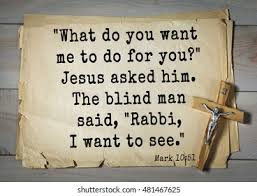 Second Sunday in Lent, February 25, 2024GreetingCall to Worship:Pastor: I will bless the Lord at all times.
People: Praise shall continually be in my mouth.
Pastor: Let my soul make its boast in the Lord.
People: Let the humble hear and be glad.Pastor: Let us hear the good news, and be warmed by it.
People: Let us taste and see that God is good together.
Pastor: Come, magnify the Lord with me, for God is humble to be with us.
People: Let us exalt the name of God together.Worship Music   Red LettersOPENING PRAYER	Great and glorious God, through Jesus our Savior we give you praise and consecrate ourselves to follow you. As we worship you and celebrate your goodness, open our eyes so that we may see — open the eyes of our mind to learning and understanding; open the eyes of our heart, to love and compassion; open the eyes of our soul, to see our spiritual selves during our time of worship. We pray in Jesus’ Name. AMEN. *OPENING HYMN   Pass Me Not, O Gentle Savior                                         #351THE OLD TESTAMENT LESSON                                         Psalm 34: 11-14 NIV                        PRAYERS OF THE PEOPLE THE LORD’S PRAYEROur Father, who art in heaven, hallowed be thy name;Thy kingdom come, thy will be done, on earth as it is in heaven. Give us this day our daily bread; and forgive us our sins, as we forgive those who sin against us; and lead us not into temptation but deliver us from the evil one.  For thine is the kingdom and the power and the glory, forever.  AmenCHOIR ANTHEM    Hallelujah For the Cross OFFERTORY INVITATION: We have been blessed with many gifts and opportunities; there is a divine invitation and responsibility to share what we have; Christ asks us to take initiative and bless the stranded, unblessed people in the world with a portion of our blessing. OFFERTORY                                                                                                      *DOXOLOGY                                                                                                     #95	                                                                                                            *OFFERTORY PRAYERGracious God, we offer these gifts to you. May they not only demonstrate our caring for the last and least, but be part of our larger dream for a world transformed, where all are free from oppression and feel your abundant love. May our gifts demonstrate our willingness to take up Jesus’ cross and follow him. Amen. THE GOSPEL LESSON                                                             Mark 10:32 52 NIVHYMN OF PREPARATION   Open My Eyes, That I May See                        #454SERMON        I Want to See                                                                    Pastor Lyle*CLOSING HYMN   Be Thou My Vision                                                          #451BENEDICTION    May God the Father prepare your journey, Jesus the Son guide your footsteps,The Spirit of Life strengthen your body, The Three in One watch over you, on every road that you may follow. ANNOUNCEMENTSOur Prayer List:  Amber – breast cancer                              Nash – sickle cell anemia (home)Margaret Bollinger – chemo therapy        Arlene Oner – hip replacement Family of Glen Bubbenmoyer                  People in Israel and Gaza  and Ukraine    Family of Ron Dentzer                             Police officersDonna – cancer treatable                          Connie Rupp – hospice care at Fairmont Mike Fassnacht – cancer surgery             Dr. Bill Schlorff – stage 3 throat cancer Daniel Heiser – hospice care                    Sharon  - brain cancer                                    Linda Slafkovski – metastatic cancer       Shooting victims in Kansas City               Cindy Haines – skilled care                      Dawn Smith – stage 4 cancer                     Mary Jenks – Cancer surgery                    Rosemary Steffy - CovidKellen – reaction to lymphoma treatment Tom Steffy – doctor appointmentsEmployees of Martin’s in Ephrata            Roy Weik – Health Center Cornwall Faye Miller - immunotherapy                   Alex Wenger- leukemia treatments                                                                                                                                                         SUNDAY MORNING OFFERINGOFFERING AMT NEEDED EACH WEEK         $1,400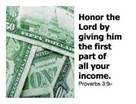 OFFERING February 18th                                       $7,029 AMT OF OFFERING NEEDED TO                      $9,800AMT RECEIVED TO DATE                                $19,768        BUDGET YTD +$9968  Attendance –  33 Folks                                  What’s happening at Wiest:                                  The Chosen – video series – 1030 Sunday after churchBible Study – Tuesdays 1000-1200. Choir Practice – Thursdays 1200 PMGirl Scouts – 2nd Thursday of each monthCouncil Meeting – Monday March 4 6PMGirl Scout Sunday – March 10, 2024Game Day – Thursday March 14th  130-330 PMBlessings of Hope – Saturday March 23rd 1030-1100Community Easter Egg Hunt – Saturday March 30th 2PM Schoeneck ParkPastor Lyle on mission trip next week returning Saturday, March 2ndCall Rev. Mike Roney 717-445-0870 for pastoral careAudio of the Sunday message is posted on our church website (www.wiestchurch.org). Video on Wiest Church Facebook pageLectionary Readings for next week: Sunday – Mark 10: 35-45Monday – Mark 10: 46-52          Thursday – Mark 11: 27-33Tuesday – Mark 11: 12-19           Friday –  Mark 12: 1-12              Wednesday – Mark 11: 20-25     Saturday – Psalm 118: 21-26Sermon SummaryI Want to SeeSix blind men were brought close enough to touch an elephant. They all touched the animal in different place, and identified it based on where they touched it. Being blind, they could not see the entire creature. Reading scripture too quickly can cause us to miss some of its meaning. Our readings through Mark might fall into that category. We may well have missed the turn which shared both Jesus’ identity and his mission. In Mark, this happens between 8:22-10:52. It is framed by two healings of blind men, the only such healings in Mark, and within that frame is a threefold prediction of Jesus’ death and resurrection.It took Jesus two touches to restore sight to the blind man in Bethsaida. After that, Jesus travels to Caesarea Philippi where Peter identifies him as the Messiah. A story of sight is followed by a story of insight; physical vision by spiritual vision.In the next two chapters, we hear stories of revelation about Jesus as Messiah, followed by three predictions of his death and resurrection. The disciples don’t see the whole picture. It is as if they were blind. Peter rebukes Jesus; the disciples argue about who is the greatest; and James and John ask for seats of honor. Jesus then declares that he has come to serve, not to be served. He said he would give his life as a ransom for many. At the end of this narrative of mission declaration and revelation of what is ahead, Jesus restores the sight of Bartimaeus. He heard Jesus was close by and shouted so loudly that Jesus called to him, asking “What do you want me to do for you?” Bartimaeus replied, “I want to see.” When his sight was restored, he followed Jesus. May we also have eyes that see, and the will to follow Jesus. Amen.Sermon QuizMark climaxes with the _____ and __________. Mark describes ___ healings of blind men and _____ predictions of Jesus’ death. Peter identifies Jesus as the _______, but later _______ him.__________ and ________ about Elijah, divorce and riches verify Jesus.Moments of __________ and insight are followed by darkness and _______.   Jesus teaches the disciples about __________. James and John are given a lesson in Jesus’ ___________ style of ________. Jesus came to _____, and to give his life a ransom for _____. Bartimaeus ______ so loudly that he gets Jesus’ _________.   Mark is talking about more than one kind of ______ and one kind of ____.   Last Week’s QuizMark is very much focused on telling who Jesus is, and why he has come. When Jesus asks who the disciples think he is, Peter answer, “You are the Christ.”This confession is a turning point in the story of Jesus.Jesus’s message turns toward the cross. Jesus’ way will defy people’s expectations. He will save sinners by becoming a servant.Peter rebuked Jesus because he was fixed on human things and not on the divine. Jesus instructed the crowd on how to be his disciples. Those who want to save their lives will lose them, and those who lose their lives will save them. There is a cost to follow Jesus, but it is worth it.  